Детские и юношеские годы Алеши ПешковаЭкскурсия создана по мотивам двух автобиографических произведений писателя «Детство» и « В людях», которые входят в курс школьной программы. В городе нашем сохранилось немало мест, связанных жизнью писателя. Дома, где родился и учился Алеша Пешков, где начал свою трудовую биографию в «людях» будущий писатель. И еще немало мест, которые расскажут, в каких условиях и в какой среде формировался характер и личность «европейски известного» в будущем писателя, основоположника советской пролетарской литературы. В рамках экскурсии ребята посетят — дом его деда на Почтовом съезде, где «как суровая сказка», мелькнуло его детство.Предмет: Чтение, русский язык.Тема: Быт мещанской России.Формат: Интерактивная экскурсияПродолжительность: 2 часа (программа).Маршрут: по Нижнему Новгороду.Место проведения: Домик КаширинаВ стоимость экскурсии входит:экскурсионное обслуживание (включая билеты в музей и услуги гида)мастер-класстранспортное обслуживание автобусом (не более 4 часов)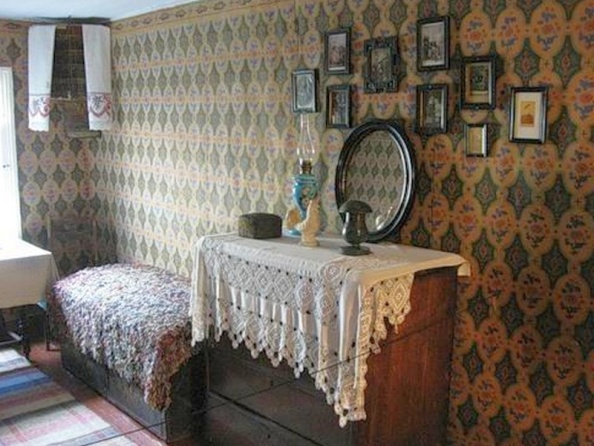 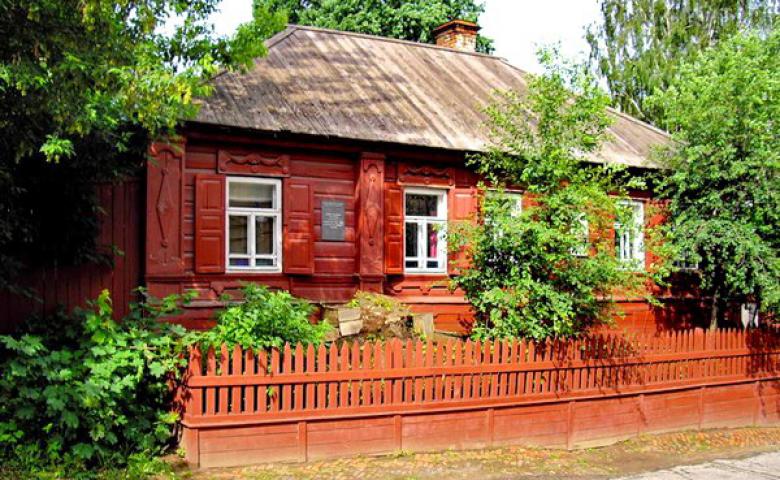 